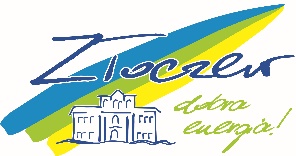  (pieczęć Oferenta)ZAMAWIAJĄCY:Gmina ZłoczewUl. Szkolna 1698-270 ZłoczewNIP 827-22-34 -466FORMULARZ OFERTYna realizację kompleksowej obsługi i koordynacji imprezy plenerowej         „29 DNI ZŁOCZEWA - 2019".Dane Oferenta :Nazwa:	Adres:	Nr telefonu:	e-mail:		NIP	1.   Oferuj ę/emy wykonanie kompleksowego przedmiotu zamówienia za cenę:-	netto złotych:	-	brutto złotych:	(słownie:	)-	w tym podatek VAT w wysokości	%, to jest w kwocie:	złOferowana kwota uwzględnia cenę brutto w zł za udzielenie wyłączności na organizację gastronomii, która wynosi	 zł brutto.2.   Deklaruję/my ponadto termin wykonania zamówienia zgodnie z zapisami podanymiw zapytaniu ofertowym.3.    Oświadczam/y, że:- zapoznałem/liśmy  się  z  opisem  przedmiotu  zamówienia,   dokonałem/liśmy wizji
lokalnej terenu,- gwarantuję/emy niezmienność ceny oferowanej za wykonanie przedmiotu zamówienia
do końca czerwca 2019 r.- w razie wybrania mojej/naszej oferty zobowiązuję/emy się do podpisania umowy
w miejscu i terminie określonym przez Zamawiającego.4.   ZAMÓWIENIE ZOSTANIE WYKONANIE :BEZ UDZIAŁU PODWYKONAWCÓW /      PRZY UDZIALE PODWYKONAWCÓWJeżeli tak, proszę określić część zamówienia, która zostanie powierzona do realizacji danemu podwykonawcy.1	2	3	4	5	6	5.   Wykaz załączników do  formularza oferty  stanowiących integralną część oferty:……………………………………………………………………………………………………………………….……………………………………………………………………………………………………………………….……………………………………………………………………………………………………………………….……………………………………………………………………………………………………………………….Osoba do kontaktu: …………………………………………………………..tel/ e-mail     ………………………………………………………………….………………………………………………………data i podpis Oferenta